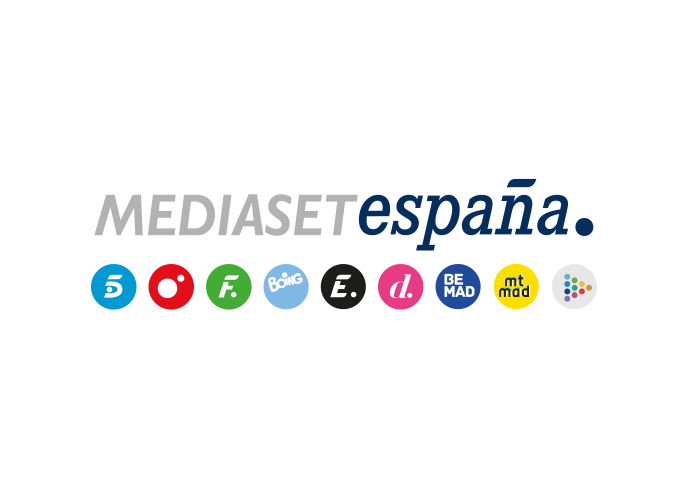 Madrid, 7 de enero de 2021Andy y Lucas rinden homenaje a sus respectivas familias en ‘Volverte a ver’Les agradecerán su ayuda y apoyo desde que decidieron formar su propia banda en el instituto. Además, la cantante y actriz malagueña Ana Mena recibirá el emotivo mensaje de agradecimiento de una gran amiga.Talento, tesón, fortuna y capacidad de sacrificio han hecho que Andy y Lucas se conviertan en uno de los grupos de flamenco pop más destacados del panorama nacional. Andrés Morales y Lucas González protagonizarán una de las historias de ‘Volverte a ver’ en la nueva entrega del programa que Telecinco emitirá este viernes a partir de las 22:00 horas.Con la ayuda del equipo de ‘Volverte a ver’, ambos artistas rendirán homenaje a sus respectivas familias, a las que enviarán un emotivo mensaje de agradecimiento: Andy a su madre, María, y Lucas a su padre, Antonio, quienes les han apoyado incondicionalmente durante sus 20 años de carrera profesional. A lo largo su entrevista con Carlos Sobera, el dúo andaluz descubrirá su faceta más personal e interpretará una de las canciones de su último álbum.Además, Ana Mena intervendrá en otra de las historias: la de Sheila, su amiga del alma, que le agradecerá que siga siendo su amiga y que no haya cambiado a pesar del éxito. Acompañada del rapero italiano Roco Hunt, la actriz y cantante malagueña cantará a dúo el tema ‘A un paso de la luna’.Asimismo, el programa será testigo de la petición de perdón de una mujer a su hermana por su ingratitud; la lucha de una chica por recuperar la relación con su pareja, rota por los celos de ella; el deseo de una mujer de reencontrarse con su hermano biológico; y la singular iniciativa de un joven que quiere que sus padres rompan el contrato que le hicieron firmar para evitar que ella se hiciera tatuajes.